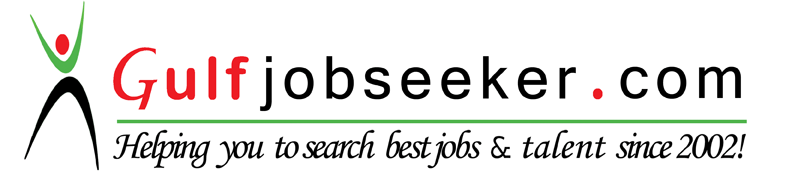 Whats app  Mobile:+971504753686 Gulfjobseeker.com CV No:260290E-mail: gulfjobseeker@gmail.comOBJECTIVE:Seeking a job to utilize my skills and abilities in a progressive firm which provides a good working environment and offers Professional growth, while being resourceful, innovative and flexiblePROFESSIONAL SUMMARY:Result-driven, competent and able HR-professional putting forth close to 1 year of experience in HR & Administration, Documentation, Joining Formalities, Background Check Verification, Recruitment & Selection, PayrollSKILLS:WORK HISTORY:Asst HR Manager & AdministratorKALA HOSPITALS (P) Ltd                                                                                                                         21/06/2012 to 17/07/13    KALA HOSPITAL is one of the fastest growing hospital chains in Vizag, engaged in providing primary as well as tertiary healthcare services. It is a hospital chains that is founded and managed by professionals with a mission and a passion for providing healthcare for the needy. At KALA, the growth has been phenomenal. From a 10-bed single specialty Trauma Institute facility focusing on Neuro care in dwarakanagar (Visakhapatnam), KALA has become a multi-specialty hospital chain comprising of 110 beds across this hospitals.The origins of KALA can be traced to 2002 when a team of polytrauma, led by Dr. P.V.Ramana Murthy, set up a synergy for professional excellence in the polytrauma department of the Nizam’s Institute of Medical Sciences (NIMS) in Hyderabad. The idea was to propel the polytrauma department into one of the top centers in the vizag. The synergy gave momentum to the purpose and accelerated the birth of kala 7 years later. The team collaborated with scientists to make healthcare affordable through the development of indigenous medical technologies. It was the development of vizag first coronary that inspired the creation of kala Hospital in 2002 to nurture a model that makes quality medical care affordable and accessible.ROLE: HR screening.Competency based Recruitment selection process.Induction and onboardingsalary and wages payment systemdesign the employee work scheduleThe Intersect oral nature of Health ServicesThe time-lag between decision making and outcomeStrong Professional DominanceInterdependence of the different professional categoriesThe high proportion of the women employed in health services (Thai study)The ambiguity of the relationship b/w health needs, service requirements and resource needs in the supply of these servicesAttendance and leave recordPerformance ManagementNegotiationsPre-Employment Verification & Medical Check UpAppointment letter.Post offer follow UpPost-Employment Background Verification.Welfare activities :Employee’s state insurance Provident fund Working holidaysCanteen for benefits of workersSupply of drinking water at the work spots.Payments of bonusReports: Maintaining candidate’s database in ExcelAssociateWNS - Business Process Management and Outsourcing solutions, Vizag    06-2014 to 02-2015                              WNS (Holdings) Limited (NYSE: WNS) is a global Business Process Management (BPM) leader. We offer business value to 200+ clients around the world by combining operational excellence with deep domain expertise in key industry verticals, including banking and financial services, healthcare, insurance, manufacturing, media and entertainment, consulting and professional services, retail and consumer packaged goods, telecom, shipping and logistics, travel and leisure, and utilities.WNS delivers an entire spectrum of BPM services in customer interaction services, finance and accounting, human resource, research and analytics, technology solutions and industry-specific processes. More than 30,000 employees serve across 40 delivery centers located in China, Costa Rica, India, the Philippines, Poland, Romania, South Africa, Sri Lanka, UK and US.Role:Worked in a Health Care Department in USAA CompanyWorked on analyzing insurance bills.Training Program:Training program on Core HR Practical Training at Ramson’s HRD institution at Hyderabad for the duration of 45 days.Program topics:  Human resource planning.Recruitment and selection.Performance management. Training and development. Payroll, ESI process and documentation.Wage and salary administration. QUALIFICATION:Master of Business Administration (MBA) - "HR & Marketing" – AQJ Degree and PG College – Andhra University (Visakhapatnam, INDIA) - 2015Bachelor of Business Management (BBM) - "HR & Marketing" – Samata Degree and PG college  - Andhra University - 2012Higher Secondary Certificate (HSC) – Sri Gowtami Junior College -  Board of Intermediate, Hyderabad - 2008Secondary School Certificate (SSC) – Noble Public School - Hyderabad State Board - 2005 COMPUTER SKILLS:Operating Systems: MS-Windows 98, 2000, 2003, 2007, XP, Window 7,8, Ms-Dos & MacMs Adv Excel, Word, PresentationTyping Speed WPM (35- 40)PERSONAL DETAILS:DocumentationLateral Recruitment / Staffing Background Check VerificationJoining FormalitiesInduction and On-boardingInterviewingHR Policies and HR ManualTeam Handling / Training & DevelopmentPerformance ManagementAble to operate under immense pressureExit Formalities PayrollEffective Problem Solving SkillsMeet tight Deadlines and TargetsCompensation and BenefitsSex : MaleReligion : ChristianMarital Status : Single Date of birth: 13th Jan 1990 